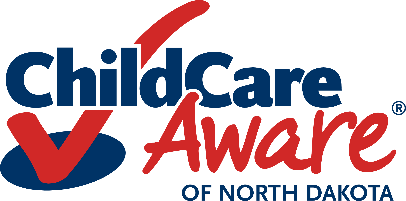 Child Care Aware Consent for Authorization and DisclosureThis release of Information allows Child Care Aware employees to provide support, related to your child’s needs, to your child care provider/program and/or service provider. This support may consist of assisting your child care provider/program in implementing routines, accessing resources, and adapting the environment in the best way possible to meet the needs of your child.I hereby authorize Child Care Aware of North Dakota employees to release information to and/or receive information from _______________________and/or __________________________________	.                            (Child Care Program/Provider)                             (Service Provider)Description of information to be Used or Disclosed:	Educational/Developmental Records (IEP/IFSP)	Diagnostic Assessments/Evaluations	Medical/Health Information (Care Plan)	Other:___________________________	Purpose of the Use or Disclosure:The information will be used for the limited purpose of understanding and supporting the above-named child’s needs.I authorize the use and disclosure of my child’s information as described above. I understand this authorization is voluntary. I understand that if the individual or organization receiving the information is not a health care provider or health plan covered by federal privacy regulations the information described above may be re-disclosed and no longer protected by these federal regulations. I understand that if I sign this form, I have the right to receive a copy of it. I understand I may decline to sign this authorization.Parent/Guardian Signature: 	Date:	 Parent/Guardian Signature: 	Date:  	Revised 6/23Child’s Name  Date of BirthParent/Guardian’s NameAddressPhone/EmailName of Child Care ProgramName of Child Care ProviderAddress of Child Care Provider/Program